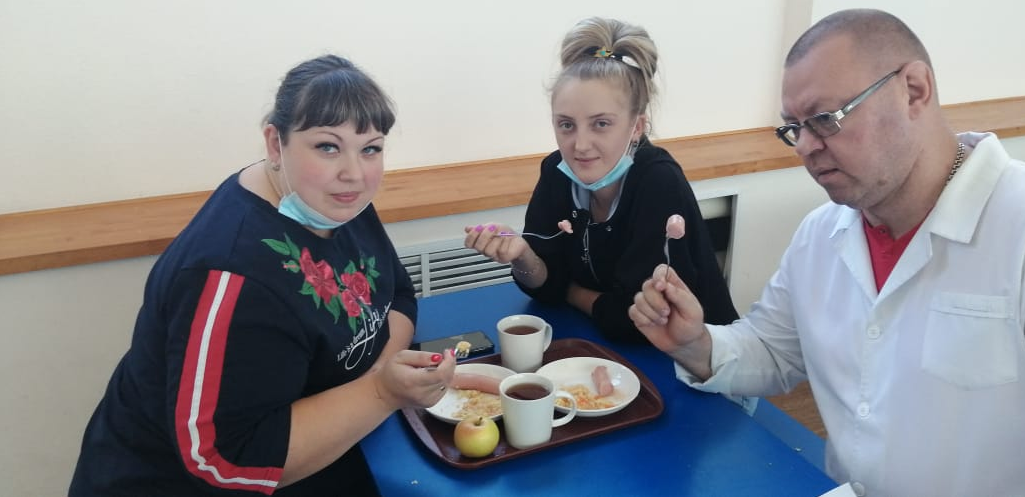 Общественный контроль от 12 сентября 2022 года